Bestelinformatie IDDINKBeste oudersBeste leerlingIddink verzorgt de levering van je schoolboeken en leermiddelen voor jouw school. Het enige wat je hoeft te doen is ze via de website bij ons te bestellen. Hoe je dat doet, dat lees je in onderstaande informatie. De bestelling zal bezorgd worden.WanneerHet is belangrijk dat je vóór woensdag 5 juli 2023 bestelt, zodat je zeker weet dat je je schoolboeken voor de start van het schooljaar in huis hebt. HoeGa vandaag nog naar www.iddink.be/bestellen:maak hier een persoonlijk account aangebruik hiervoor je eigen gegevens en enkel waar het gevraagd wordt de gegevens van je ouder(s)/verzorger(s) Tip: kies inloggegevens die je makkelijk kan onthouden omdat deze toegang geven tot je digitale lesmateriaal (digitale boekentas).SchoolcodeTijdens het bestellen vragen we naar je schoolcode. Voor jouw school is deze: YP56KQNCAkkoordTijdens het bestellen zal ook om akkoord van je ouder(s)/verzorger(s) worden gevraagd. Zorg dus dat ze in de buurt zijn als je bestelt.LeveringAls je vóór maandag 5 juli 2023 bestelt, levert Iddink je bestelling in de periode van maandag 17 juli t/m maandag 28 augustus 2023. Zodra je bestelling onderweg is, ontvang je een e-mail over de status van je bestelling.Op vakantieJe pakket wordt thuisbezorgd. Ben je niet thuis? Geen probleem. Je ontvangt een kaartje in de brievenbus met aanwijzingen waar je je pakket kunt ophalen.Meer wetenHeb je een vraag, kijk dan op www.iddink.be/contact. Hier hebben we heel veel vragen en antwoorden staan en vind je ook de verschillende contactopties mocht je er niet uitkomen.Wij wensen je alvast een fijne zomervakantie toe.Hartelijke groeten,Klantenservice Iddink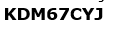 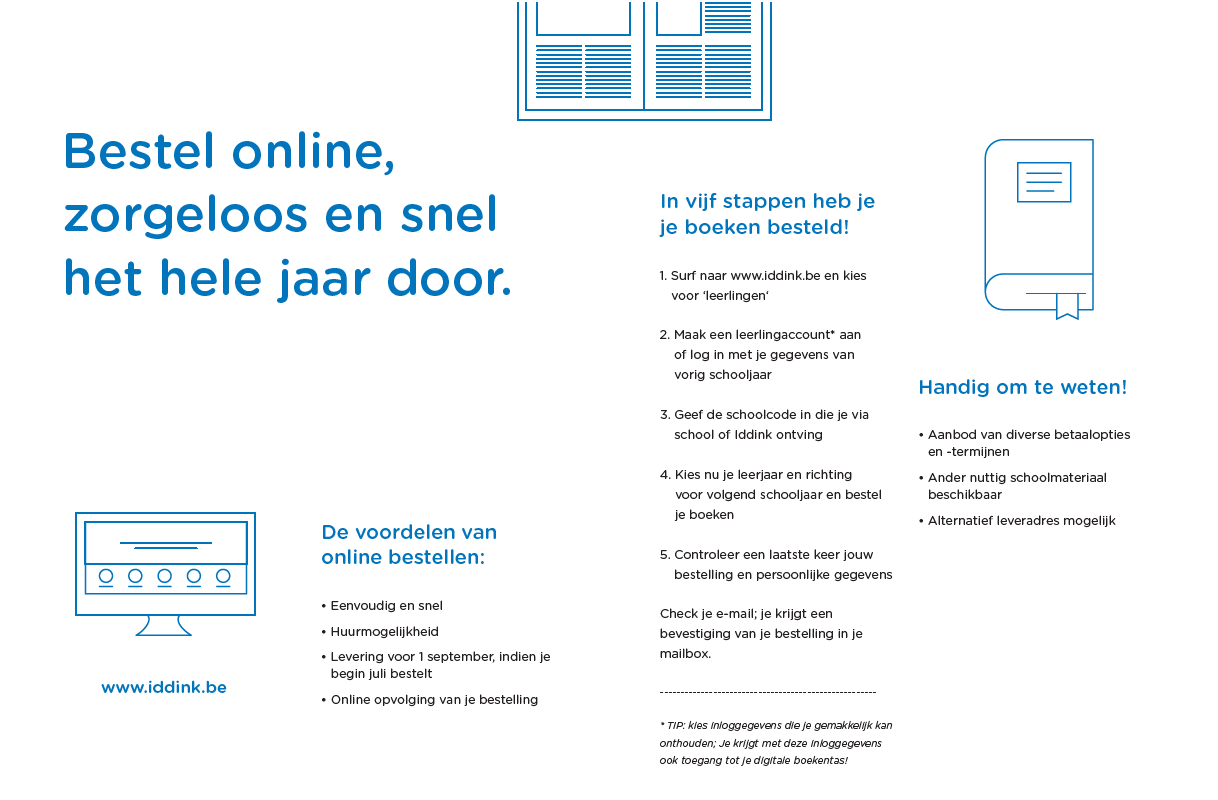 